РАСПИСАНИЕ УРОКОВ                  на  2022 – 2023 учебный год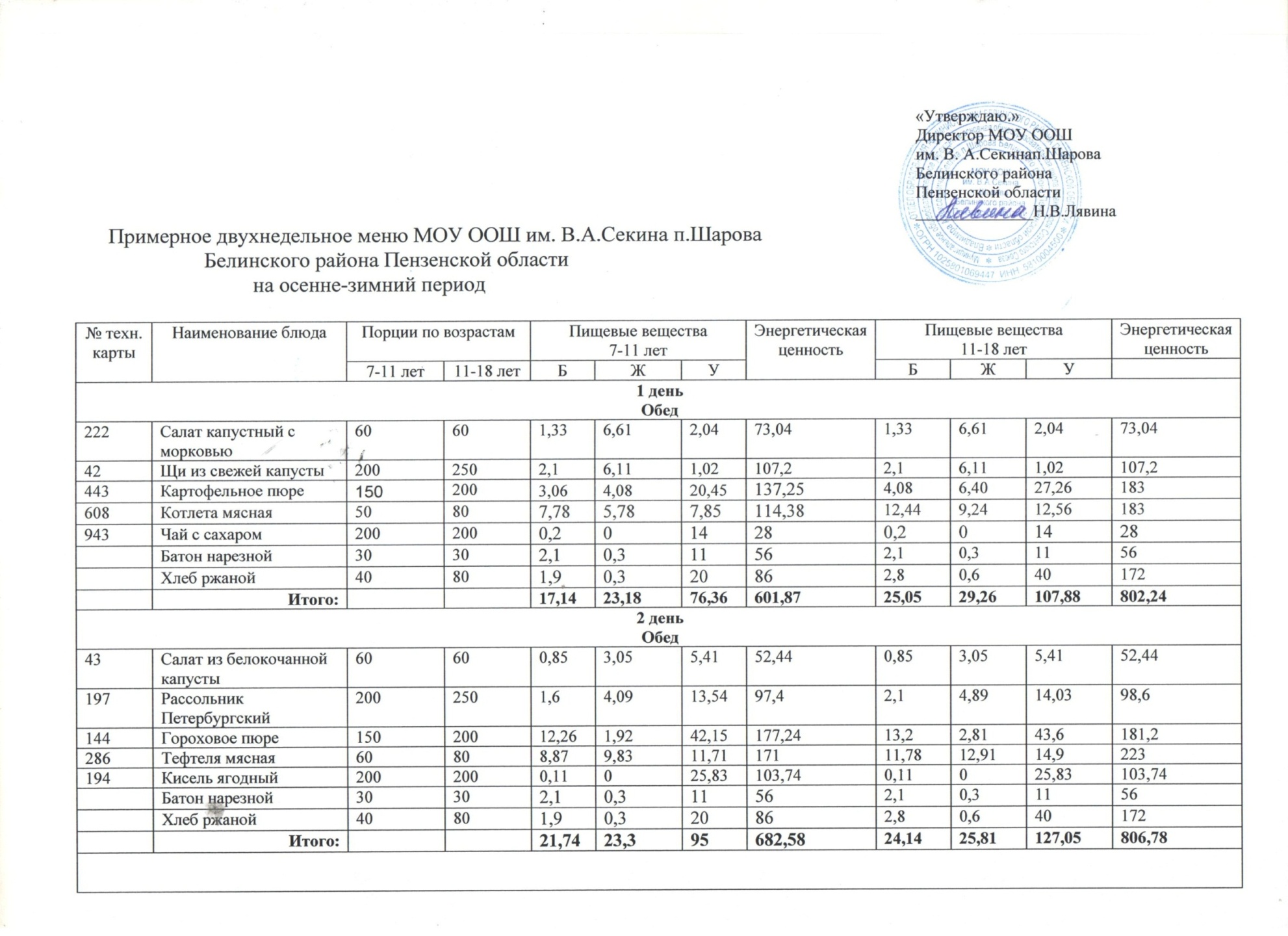 МОУ ООШ им. В.А.Секина п.ШароваДни нед.№ ур.КлассыКлассыКлассыКлассыДни нед.№ ур.12341Час  общения  «Разговоры  о  важном»Час  общения  «Разговоры  о  важном»Час  общения  «Разговоры  о  важном»Час  общения  «Разговоры  о  важном»Понедельник23456Литер.чтение  Русский языкМатематикаЛитер.чтение  Русский язык Математика Музыка Русский язык  Литер.чтениеМатематикаМузыкаЛитер.чтениеРусский язык  МатематикаМузыкаВторник123456Литер.чтение Русский язык МатематикаРусский языкЛитер.чтение Математика ИЗО Физкультура Литер.чтениеРусский язык МатематикаИЗОФизкультураЛитер.чтениеРусский язык МатематикаИЗО ФизкультураСреда123456МатематикаРусский языкОкруж.мирРабота с текстомМатематика Окруж.мир Русский язык  Физкультура Немецкий язык Математика Русский язык Окруж.мирФизкультура Немецкий язык  Русский язык Математика Окруж.мирОРКСЭ Немецкий язык  Четверг123456Литер.чтениеРусский язык МатематикаМатематика Литер.чтениеРусский язык Технология Окруж.мир Математика Русский языкЛитер.чтение  Технология Окруж.мирРусский языкИнформатикаОкруж.мирТехнологияФизкультура  Пятница123456Литер.чтение Русский языкОкруж.мирНемецкий языкРусский язык Литер.чтениеФизкультура Немецкий языкЛитер.чтениеРусский язык Физкультура  Немецкий языкМатематика Литер.чтение   Физкультура   Внеклассные мероприятия, дни здоровья, спортивные праздникиВнеклассные мероприятия, дни здоровья, спортивные праздникиВнеклассные мероприятия, дни здоровья, спортивные праздникиВнеклассные мероприятия, дни здоровья, спортивные праздникиВнеклассные мероприятия, дни здоровья, спортивные праздникиВнеклассные мероприятия, дни здоровья, спортивные праздники